Publicado en 08006 el 08/01/2018 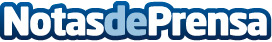 Gestión Vitalicio Vivienda renueva un año más con Mari Pau Huguet Mari Pau Huguet ha sido locutora de diversos programas en Cataluña Radio y desde 1986 trabaja en Televisión de Cataluña. Desde 2017 apoya a nuestros mayores para que tengan una mejor calidad de vidaDatos de contacto:Ivan EscolaGestión Vitalicio Vivienda934152299Nota de prensa publicada en: https://www.notasdeprensa.es/gestion-vitalicio-vivienda-renueva-un-ano-mas Categorias: Inmobiliaria Sociedad Cataluña Seguros http://www.notasdeprensa.es